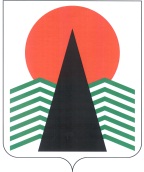 АДМИНИСТРАЦИЯ  НЕФТЕЮГАНСКОГО  РАЙОНАпостановлениег.НефтеюганскО награжденииВ соответствии с решением Думы Нефтеюганского района от 26.09.2012 № 282 «О наградах и почетных званиях Нефтеюганского района», на основании протокола заседания комиссии по наградам от 17.03.2017 № 6  п о с т а н о в л я ю:Присвоить почетные звания Нефтеюганского района, наградить Благодарственным письмом Главы Нефтеюганского района граждан Нефтеюганского района за высокое профессиональное мастерство, многолетний добросовестный труд, согласно приложениям № 1, 2.Управлению по учету и отчетности администрации района (Т.П.Раздрогина) обеспечить выплату денежного вознаграждения согласно приложению № 1.Настоящее постановление подлежит размещению на официальном сайте органов местного самоуправления Нефтеюганского района.Контроль за выполнением постановления возложить на первого заместителя главы Нефтеюганского района С.А.Кудашкина.Глава района							Г.В.ЛапковскаяПриложение № 1к постановлению администрации Нефтеюганского районаот 17.03.2017  № 423-паСПИСОКграждан, награждаемых Почетным званиемНефтеюганского районаПриложение № 2к постановлению администрации Нефтеюганского районаот 17.03.2017  № 423-паСПИСОКграждан, награждаемых Благодарственным письмом Главы Нефтеюганского района17.03.2017№ 423-па№ 423-па№Фамилия, имя, отчествоДолжностьРазмер денежного вознаграждения (руб.)Почетное звание «Заслуженный юрист Нефтеюганского района»Почетное звание «Заслуженный юрист Нефтеюганского района»Почетное звание «Заслуженный юрист Нефтеюганского района»Почетное звание «Заслуженный юрист Нефтеюганского района»Перевознюк Валентина Васильевна начальник сектора по работе с недвижимостью и земельными участками ООО «ЮганскКомплекс», г.Нефтеюганск3500,00Почетное звание «Заслуженный строитель Нефтеюганского района»Почетное звание «Заслуженный строитель Нефтеюганского района»Почетное звание «Заслуженный строитель Нефтеюганского района»Почетное звание «Заслуженный строитель Нефтеюганского района»ЛексинВалентин Николаевичдиректор филиала АО «Мостострой-11» Территориальной фирмы «Мостоотряд-15», п.Юганская Обь3500,00ВсегоВсего7000, 00№Фамилия, имя, отчествоДолжность (род занятий)Максимова Екатерина Михайловназаведующий хозяйством Нефтеюганского районного муниципального общеобразовательного бюджетного учреждения «Сентябрьская средняя общеобразовательная школа», сп.Сентябрьский